Student Gear List 2022Please do not buy equipment until the programme begins(All prices are approximate and subject to change)Any questions about gear purchases please contact  Ben ben.fentiman@op.ac.nz 021 735 575 Recommended arborist suppliers that support Otago polytechnic and offer student discounts are: Husqvarna www.husqvarna.com/nz/                        Levin Sawmakers Ltd www.timbersaws.co.nz		MetroGreen www.metrogreen.co.nz                         NZ Safety Blackwoods https://nzsafetyblackwoods.co.nz/en/Road Materials www.roadmaterials.co.nz/               Traffic Management and Control www.trafficmanagementltd.co.nzTree Hub www.treehub.co.nz                                    Treetools www.treetools.co.nzItemPlace to purchaseCostNecessityClimbing HelmetClimbing helmetMust have chin strap and be rated for side impactBright colours only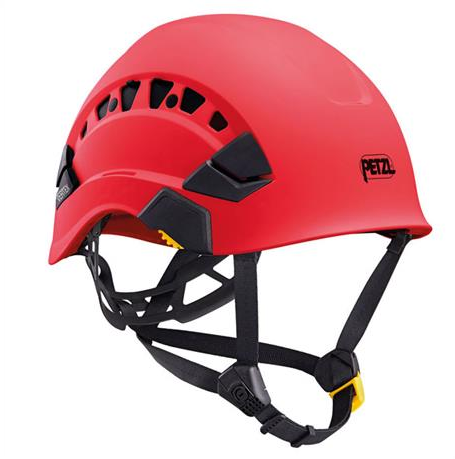 HusqvarnaLevin SawmakersMetro GreenTreehubTreetools$149rrpCompulsoryEar muffsPeltor X4P3 Or any grade 5 earmuffs that attach to helmet*Ensure they will fit the model of helmet you have selected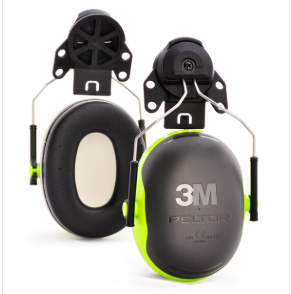 HusqvarnaLevin SawmakersMetro GreenTreehubTreetools$80rrpCompulsoryVisorSolid visor that attaches to helmet.*Ensure visor is correct fit for specific helmet models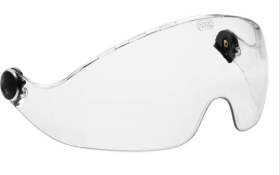 HusqvarnaLevin SawmakersMetro GreenTreehubTreetools$87rrpRecommendedChainsaw trousersArborist specific pants are recommended for the stretch in the fabric and stitching.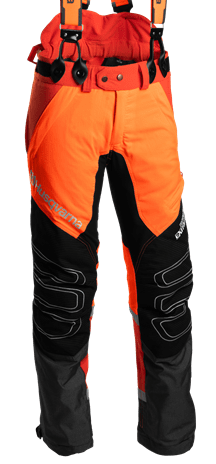 Husqvarna(Roslyn Mowers & Heating)Metro GreenLevin SawmakersTreehubTreetools$210 - $500CompulsoryClimbing LineSpecifications 45meters minimumDiameter between 11.5mm-12mmDouble braid constructionSpliced eye at one end only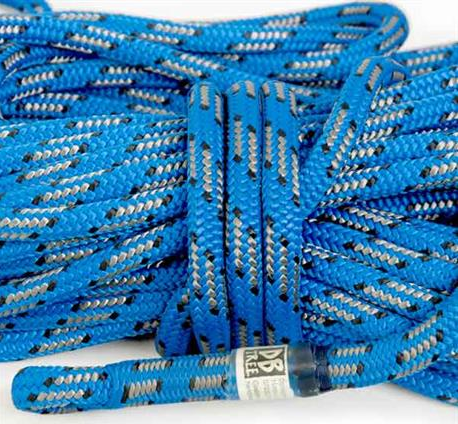 Levin SawmakersMetro GreenTreehubTreetools$285 - $400CompulsoryHandsawSilky Gomtaro, Zubat or Tsurugi. 270mm minimum blade length. Medium size teeth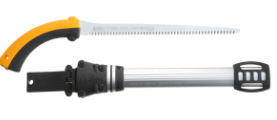 Levin SawmakersMetro GreenTreehubTreetoolsStihl Shop Dunedin or Milton$86 - $140CompulsoryCarabiners2x HMS/pear shaped CarabinersMinimum strength 22knApproximate dimensionsLength	107 mmWidth	71 mm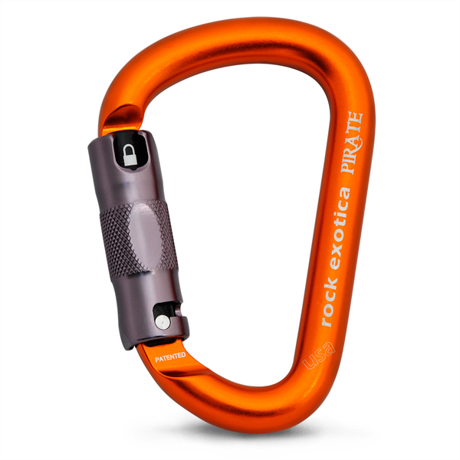 Levin SawmakersMetro GreenTreehubTreetoolsAverage $45.00eachCompulsoryCarabiners 4x oval shaped carabinersMinimum strength 22knApproximate dimensionsLength	109 mmWidth	66 mm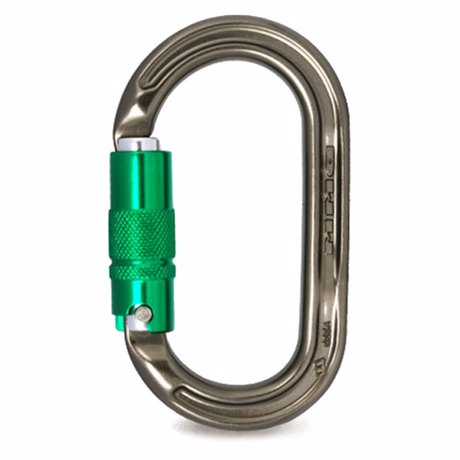 Levin SawmakersMetro GreenTreehubTreetoolsAverage $45.00eachCompulsorySafety Boots Steel cap, lace up with good ankle supportChainsaw protection is highly recommended 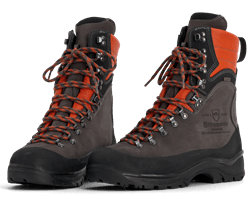 HusqvarnaLevin SawmakersMetro GreenTreehubTreetoolsAny safety clothing supplier$200 - $700 CompulsoryHi-vision clothing Shirts, jersey, and jacketDunedin winters are cold. Make sure you have adequate clothing to keep warm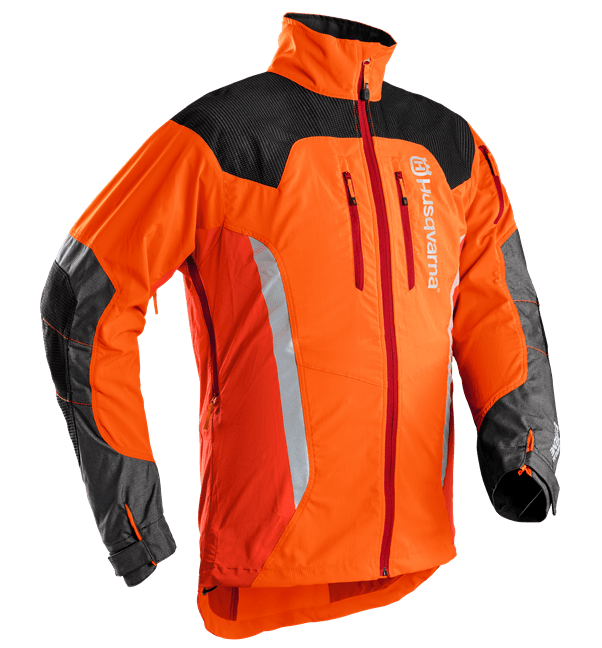 HusqvarnaMetro GreenLevin SawmakersTraffic Management & ControlTreehubTreetoolsOr any safety clothing supplier$50 - $300CompulsorySafety glassesBolle Rush Plus Clear Lens Safety Spectacles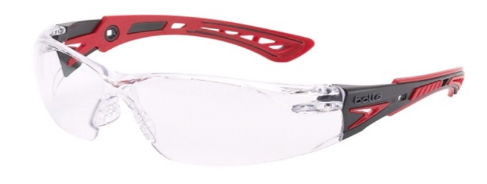 NZ Safety Blackwoods or any Bolle supplier$17rrp CompulsorySecateurs Bypass style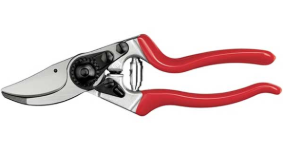 Levin SawmakersMetro GreenTreehubTreetoolsOr any garden stores$25.00 - $180.00CompulsorySecateurs holster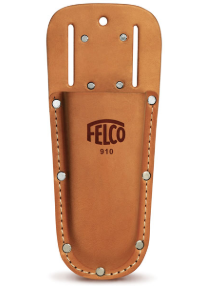 Levin SawmakersMetro GreenTreehubTreetoolsOr any garden stores$15 - $40CompulsoryTree identification BookField Guide to New Zealand Native Trees. (Dawson, J & Lucas, R) 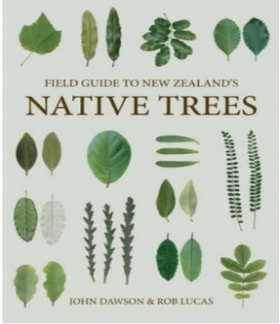 University Bookshop$45.00rrpRecommendedKnot bookKnots at work A Field Guide for The Modern Arborist. (Jepson, J) 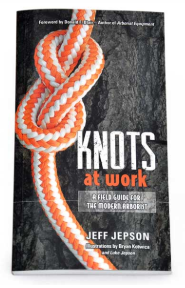 Levin SawmakersTreetools$39.90rrpHighly Recommended